 ПРОЕКТ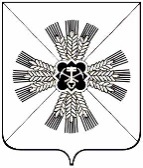 РОССИЙСКАЯ ФЕДЕРАЦИЯКЕМЕРОВСКАЯ ОБЛАСТЬ - КУЗБАССПРОМЫШЛЕННОВСКИЙ МУНИЦИПАЛЬНЫЙ ОКРУГСОВЕТ НАРОДНЫХ ДЕПУТАТОВПРОМЫШЛЕННОВСКОГО МУНИЦИПАЛЬНОГО ОКРУГА1-й созыв, 30-е заседаниеРЕШЕНИЕОт_______ № _____пгт. ПромышленнаяО внесении изменений в решение Совета народных депутатов Промышленновского муниципального округа от 29.11.2021 № 347       «Об объявлении конкурса по отбору кандидатурна должность главы Промышленновского муниципального округа»В связи с допущенной опечаткой, руководствуясь Федеральным законом от 06.10.2003 № 131 - ФЗ «Об  общих принципах организации местного самоуправления  в  Российской  Федерации», Совет народных депутатов Промышленновского муниципального округаРЕШИЛ: 1. Внести в решение Совета народных депутатов Промышленновского муниципального округа от 29.11.2021 № 347 «Об объявлении конкурса по отбору кандидатур на должность главы Промышленновского муниципального округа» следующие изменения:1.1. в  части 1 объявления о проведении конкурса по отбору кандидатур на должность главы Промышленновского муниципального округа цифры «07.01.2021» заменить цифрами «07.01.2022».2. Настоящее решение опубликовать в районной газете «Эхо» и разместить на официальном сайте администрации Промышленновского муниципального округа в сети Интернет. 3. Контроль за исполнением настоящего решения возложить на комитет по вопросам местного самоуправления, правоохранительной деятельности и депутатской этике (Г.В. Кузьмина).4. Настоящее решение вступает в силу с даты подписания.ПредседательСовета народных депутатов Промышленновского муниципального округаЕ.А. ВащенкоИ.о. главыПромышленновского муниципального округаС.А. Федарюк